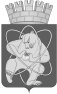 Городской округ«Закрытое административно – территориальное образование  Железногорск Красноярского края»АДМИНИСТРАЦИЯ ЗАТО г. ЖЕЛЕЗНОГОРСКПОСТАНОВЛЕНИЕ        05.03.2024                                                                                                                  	                         №  350г. ЖелезногорскО предоставлении субсидии на иные цели муниципальным общеобразовательным учреждениям и муниципальным учреждениям дошкольного образования на расходы, связанные с предоставлением мер социальной поддержки в сфере дошкольного и общего образования детям из семей лиц, принимающих (принимавших) участие в специальной военной операцииВ соответствии с Федеральным законом от 06.10.2003 № 131-ФЗ «Об общих принципах организации местного самоуправления в Российской Федерации», указом Губернатора Красноярского края от 25.10.2022 № 317–уг «О социально-экономических мерах поддержки лиц, принимающих участие в специальной военной операции, и членов их семей», постановлением Администрации ЗАТО г. Железногорск от 04.02.2021 № 259 «Об утверждении Порядка определения объема и условия предоставления муниципальным бюджетным и автономным образовательным учреждениям субсидий на иные цели из бюджета ЗАТО Железногорск», руководствуясь Уставом ЗАТО Железногорск, принимая во внимание письмо МКУ «Управление образования» от 20.02.2024 № 01-45/411,ПОСТАНОВЛЯЮ:1. Предоставить муниципальным общеобразовательным учреждениям и учреждениям дошкольного образования субсидию на расходы, связанные с предоставлением мер социальной поддержки в сфере дошкольного и общего образования детям из семей лиц, принимающих (принимавших) участие в специальной военной операции согласно приложению  к настоящему постановлению.2.  Отделу общественных связей Администрации ЗАТО г. Железногорск (И.С. Архипова) разместить настоящее постановление на официальном сайте Администрации ЗАТО г. Железногорск в информационно-телекоммуникационной сети «Интернет».3. Контроль над исполнением настоящего постановления возложить на исполняющего обязанности заместителя Главы ЗАТО г.Железногорск по социальным вопросам Ю.А. Грудинину.4. Настоящее постановление вступает в силу с момента его подписания.Глава ЗАТО г. Железногорск      			  	                Д.М. ЧернятинПриложениек постановлению Администрации ЗАТО г.Железногорскот  05.03.2024 № 350Размеры субсидий на расходы, связанные с предоставлением мер социальной поддержки в сфере дошкольного и общего образования детям из семей лиц, принимающих (принимавших) участие в специальной военной операцииследующим общеобразовательным учреждениям и учреждениям дошкольного образования:№ п/пНаименование учрежденияСумма субсидии, руб. 1МБОУ Школа № 90329 258,372МБОУ Гимназия № 91162 122,103МБОУ Школа №93174 035,764МБОУ Школа №95137 398,755МБОУ Гимназия №9639 828,946МБОУ Школа №9748 397,327МБОУ Школа №9834 196,058МБОУ Школа №10090 185,829МБОУ Школа №10186 185,8510МАОУ Лицей №10245 879,5811МБОУ Лицей №103 "Гармония"123 422,7112МБОУ Школа №10442 668,4113МБОУ Школа №106144 829,7014МБДОУ № 13 "Рябинушка"9 062,1215МБДОУ №23 "Золотой петушок"114 010,1516МБДОУ №24 "Орленок"181 320,0917МБДОУ №31 "Колокольчик"99 971,2018МБДОУ №37 "Теремок"252 503,1119МБДОУ №40 "Медвежонок"113 214,2820МБДОУ №45 "Малыш"119 358,6121МБДОУ №59 "Солнечный"159 641,4722МБДОУ №60 "Снегурочка"89 518,5323МБДОУ №62 "Улыбка"79 822,7524МБДОУ №65 "Дельфин"207 421,6125МБДОУ №70 "Дюймовочка"472 832,7926МБДОУ № 71 "Сибирская сказка"517 745,2727МБДОУ №72 "Дельфиненок"268 699,41